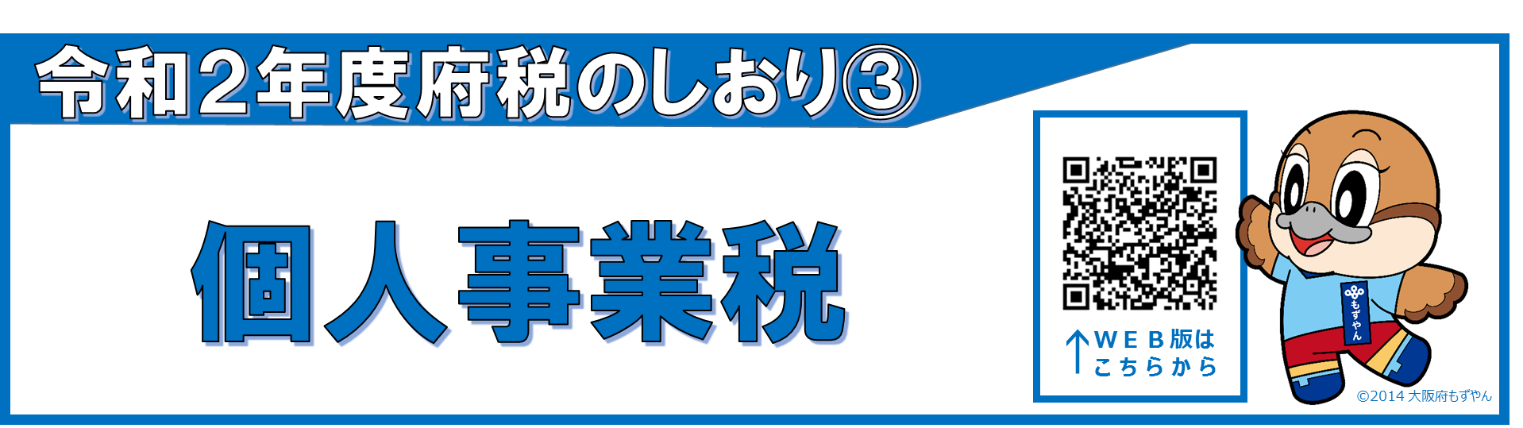 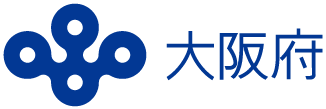 ■納める人●課税対象業種及び税率
府内に事務所、事業所を設けて、法律で定める第一種事業、第二種事業、第三種事業を営んでいる個人が納めます。
●不動産貸付業・駐車場業の認定基準不動産及び駐車場の貸付けにあっては（表１）、（表２）の基準以上のものが課税対象となります。なお、共有不動産は、持分にかかわりなく共有不動産全体の貸付状況により認定し、税額は所得金額に応じて計算します。また、信託物件も貸付件数等に含みます。（表１）不動産貸付業（注１）貸付基準には、空室等（建物）も含まれます。また、独立的に区画された2以上の室を有する建物は、一棟貸しの場合でも室数で判定します。（注２）一の契約により、２以上の画地（道路、囲い、垣根等により明らかに他と区画された土地）を貸付けている場合には、画地の数が貸付契約件数となります。（注３）貸付の態様の区分が異なる不動産を併せて貸付けている場合で、当該貸付不動産の室数、棟数又は貸付契約件数の合計が10以上のものについても、不動産貸付業に該当します。（表２）駐車場業納める額　　　　　　　（事業所得及び不動産所得＋所得税の事業専従者控除額－個人事業税の事業専従者控除額＋青色申告特別控除額－損失の繰越等の控除額－事業主控除額）　×　税率　＝　税額●事業所得及び不動産所得前年の１月１日から12月31日までの１年間の事業から生じた所得で、原則として、所得税における事業所得及び不動産所得の計算と同じです。●個人事業税の事業専従者控除額事業を行う方と生計を一にする15歳以上の親族で、もっぱらその事業に従事する方について適用があります。○青色事業専従者控除額　原則として、所得税の事業専従者給与額と同じです。ただし、所得税で配偶者控除等を選択したために事業専従者給与の必要経費算入を認められない場合において、所得税の確定申告書で「事業税に関する事項」欄に事業に従事している旨の申告があり、事業税において事業専従者の要件に該当するときは、給与額を控除します。○白色事業専従者控除額　各事業専従者について、次の①と②のいずれか低い金額を控除します。①　次の事業専従者の区分に応じてそれぞれ次に定める金額ア　その事業を行う個人の配偶者である事業専従者　86万円イ　アに掲げる者以外の事業専従者　　　　　　　　　　 50万円②　事業専従者控除前の所得金額　÷（事業専従者数＋１）●青色申告特別控除額所得税の青色申告特別控除額は、個人事業税では適用がありません。●損失の繰越等の控除額○欠損金（損失・被災事業用資産の損失）の繰越控除①　損失の繰越控除損失の生じた年分について期限内に青色申告されており、以後連続して申告されている場合は、３年間控除できます。②　被災事業用資産の損失の繰越控除災害で事業用資産に損失が発生した場合において、期限内に申告されており、以後連続して申告されているときは、３年間控除できます。○事業用資産の譲渡損失（繰越）控除事業用資産を事業の用に供しなくなった日の翌日から１年以内に譲渡して生じた損失がある場合は、期限内に申告されていれば控除できます。また、青色申告をした方は、控除しきれなかった損失額を、３年間控除できます。●事業主控除額年間　290万円ただし、事業を行った期間が１年に満たない場合は、月割額表の通りとなります。月割額表　 　　　　　　　　　　　　　　　　　　　　　　　　　　　　　　　　　　　（単位：千円）　　　※ 月数は暦に従い計算し、月数の計算で１月に満たない場合は、１月とします。●税額の計算例（例１）「事業所得」があり、年間通じて営業している場合（所得金額   ＋　青色申告特別控除額　－　事業主控除額）　×　税率　＝　税額（4,000,000 ＋　     650,000　　　　　－　　2,900,000）　×　５％　＝　87,500円（例２）「事業所得」があり、６月に開業した場合（事業期間　７ヶ月）※事業主控除額月割額（2,900,000　×　事業月数　÷　12）＝　2,900,000　×　７　÷　12　＝　1,691,666.66…⇒1,692,000円（千円未満の端数切上げ）（所得金額　  ＋　青色申告特別控除額　－　事業主控除額）　×　税率　＝　税額（2,000,000　＋　     650,000　     －　  1,692,000）　×　５％　＝　47,900円（例３）「事業所得」があり、６月に廃業した場合（事業期間　６ヶ月）※事業主控除額月割額（2,900,000　×　事業月数　÷　12）＝　2,900,000　×　６　÷　12　＝　1,450,000円（所得金額　  ＋　青色申告特別控除額　－　事業主控除額）　×　税率　＝　税額（5,000,000　＋　     650,000　     －　  1,450,000）　×　５％　＝　210,000円（例４）「事業所得」と「不動産所得（不動産貸付業に該当）」がある場合（事業所得金額　＋　不動産所得金額　＋　青色申告特別控除額　－　事業主控除額）                                                                  ×　税率　＝　税額（1,000,000  　＋　 2,500,000　   ＋     　650,000　     －　  2,900,000）　×　５％　＝　62,500円（例５）「事業所得」と「不動産所得」のいずれかに事業税の対象とならない事業の所得がある場合（例：不動産や駐車場の貸付のいずれか一方が課税対象外となる場合）貸付物件内容　マンション　12室…不動産貸付業に該当するため課税対象　　　　　　　　   　青空駐車場　８台…駐車場業に該当しないため課税対象外※区分経理をしていない場合は、所得金額及び青色申告特別控除額を収入金額で按分計算します。（損失を翌年に繰り越す場合も同じです。）6,000,000　×　8,500,000　÷　10,000,000　＝　5,100,000  　…　マンション貸付に係る按分計算した所得金額650,000　  ×　8,500,000　÷　10,000,000　＝　552,500                                        　…　マンション貸付に係る按分計算した青色申告特別控除額（マンション貸付に係る按分計算した所得金額　＋　マンション貸付に係る按分計算した青色申告特別控除額　－　事業主控除額）　×　税率　＝　税額（5,100,000　＋　552,500　－　2,900,000）　×　５％　＝　137,600円　　 　　（千円未満の端数切捨て）　　　　　　　　　　　　　　　　　　　　　　（例６）医業を営んでおり、社会保険診療に係る収入がある場合※社会保険診療に係る所得は、課税対象外となります。この所得を区分経理していない場合は、所得金額及び青色申告特別控除額を収入金額に占める社会保険診療に係る収入金額の割合で按分計算します。（7,000,000　＋　650,000）　×　5,000,000　÷　20,000,000　＝　1,912,500（社会保険診療所得金額）　　　　　　　　 　　　　　　　          （小数点第６位未満を切上げ）（所得金額　＋　青色申告特別控除額　－　社会保険診療所得金額　－　事業主控除額）　×　税率　＝　税額（7,000,000　＋　650,000　－　1,912,500　－　2,900,000）　×　５％　　  　　　　　　　（千円未満の端数切捨て）　　　　　　　＝　141,850円　⇒　141,800円■納める方法　●申　告　３月15日までに府税事務所に申告書を提出しなければなりません。ただし、次の人は、申告書を提出する必要がありません。①　所得税の確定申告書又は個人住民税の申告書を提出した人②　収入金額から必要経費を差し引いた金額が290万円（事業主控除額）以下の人●納　税　納期は、原則として８月、11月の年２回です。８月に府税事務所から送付する納税通知書により各納期に納めます。税額（年税額）が１万円以下の場合は、８月にその全額を納めます。※ 11月に納める納付書は、８月送付時に同封しています。なお、これと異なる月に納税通知書を送付する場合は、当該納税通知書に定める納期によります。〔納税場所〕各府税事務所及び府税の収納事務を取り扱う以下の金融機関等・銀行、商工組合中央金庫及び近畿労働金庫の本店又は支店・大阪府内に所在する信用金庫、信用組合、農業協同組合及びゆうちょ銀行（郵便局）詳しくは府税のホームページ「府税あらかると」の取扱金融機関一覧をご覧ください。●口座振替個人事業税の納付には、便利で安心、そして安全な「口座振替」をぜひご利用ください。詳しくは、府税事務所へお問い合わせください。●コンビニエンスストア等個人事業税の納付書のうち、コンビニエンスストア収納用のバーコードの印刷がある納付書（30万円以下のもの）については、以下の国内のコンビニエンスストア等で納めることができます。●スマートフォン決済アプリを利用した納付（領収証書は発行されません。）コンビニエンスストア収納用のバーコードの印刷がある納付書については、スマートフォン・タブレット端末から、スマートフォン決済アプリ「PayB（ペイビー）」を利用して納めることができます。●Pay-easy（ペイジー）を利用した納付(領収証書は発行されません。)「Pay-easy(ペイジー)」マークが表示されている納付書については、府が指定する金融機関のATMやインターネットバンキングを利用して納めることができます。 ■個人事業税のよくあるお問い合わせ● Ｑ１　新しく事業を始めるときや廃止するときは、税に関する届出が必要ですか。事務所・事業所の所在地を担当する府税事務所に「事業開始・変更・廃止申告書(府税規則様式第31号)」を提出いただく必要があります。申告書の用紙は府税事務所の窓口の他、府税のホームページ「府税あらかると」からもダウンロードできます。　● Ｑ２　税務署に所得税の確定申告書を提出しました。府税事務所にも事業税の申告書
を提出する必要がありますか。所得税の申告をした場合は個人事業税の申告をしたものとみなされるため、別途、府税事務所に個人事業税の申告をする必要はありません。● Ｑ３　府税事務所から事業に関する照会書が届きました。所得税の申告内容では個人事業税（第１種から第３種）のどの事業に該当するか判定が困難な場合、照会書等により事業の内容についてお伺いすることがあります。回答にご協力いただきますようお願いします。● Ｑ４　年の中途で事業を廃止した場合、又は事業者が死亡した場合も課税されますか。個人事業税は、事業を廃止（事業者が死亡した場合を含む。）した場合、当該年の１月１日から事業の廃止の日までの期間の所得に基づいて課税されます。個人事業者が死亡した場合、個人事業税の納税義務は相続人に承継されます。● Ｑ５　所得税の青色申告特別控除は、個人事業税でも控除されますか。所得税の青色申告特別控除額は個人事業税では適用がありません。● Ｑ６　口座振替を希望する場合はどのようにすればよいですか。口座振替依頼書を提出後、いつ頃から振替が開始されますか。口座振替をご希望の方は、府税事務所に備付けの大阪府税預金口座振替依頼書に必要事項を記入し、金融機関への届出印を押印し、提出してください。提出されてからおおむね３か月後の納付分から開始となります。口座振替をご利用いただきますと、納期限の日に指定の預金口座から振り替えられます。振替日に預金不足の場合は、振替不能となり口座振替の取扱いができませんのでご注意ください。● Ｑ７　クレジットカードで納付することはできますか。クレジットカードはご利用いただけません。● Ｑ８　個人事業税の納付額は、翌年の所得税の確定申告で租税公課に計上できますか。租税公課として経費に計上できます。■減免　事業用資産又は住宅や家財等の住居用資産について災害等により受けた損害金額がその資産価格の２分の１以上の方等は、減免申請書等を災害の発生した日以後１年以内に到来する納期限までに提出していただくことにより、その損害の程度に応じて減免や徴収猶予が認められる場合があります。また、生活保護法により生活扶助を受ける方等についても、一定の要件に該当する方は減免される場合があります。■府税事務所　　　　　　　　　　　　　　　　　　　　　（令和２年４月１日現在）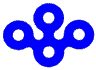 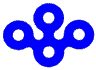 区分税率事業の種類事業の種類事業の種類事業の種類第一種事業（37業種）５％物品販売業保険業金銭貸付業物品貸付業第一種事業（37業種）５％不動産貸付業製造業電気供給業土石採取業第一種事業（37業種）５％電気通信事業（放送事業を含む。）電気通信事業（放送事業を含む。）運送業運送取扱業第一種事業（37業種）５％船舶定係場業倉庫業駐車場業請負業第一種事業（37業種）５％印刷業出版業写真業席貸業第一種事業（37業種）５％旅館業料理店業飲食店業周旋業第一種事業（37業種）５％代理業仲立業問屋業両替業第一種事業（37業種）５％公衆浴場業（第三種事業以外のもの）公衆浴場業（第三種事業以外のもの）演劇興行業遊技場業第一種事業（37業種）５％遊覧所業商品取引業不動産売買業広告業第一種事業（37業種）５％興信所業案内業冠婚葬祭業第二種事業（３業種）４％畜産業畜産業水産業水産業薪炭製造業薪炭製造業第三種事業（30業種）５％医業歯科医業歯科医業薬剤師業薬剤師業獣医業第三種事業（30業種）５％弁護士業司法書士業司法書士業行政書士業行政書士業公証人業第三種事業（30業種）５％弁理士業税理士業税理士業公認会計士業公認会計士業計理士業第三種事業（30業種）５％社会保険労務士業コンサルタント業コンサルタント業設計監督者業設計監督者業不動産鑑定業第三種事業（30業種）５％デザイン業諸芸師匠業諸芸師匠業理容業理容業美容業第三種事業（30業種）５％クリーニング業公衆浴場業（銭湯）公衆浴場業（銭湯）歯科衛生士業歯科衛生士業歯科技工士業第三種事業（30業種）５％測量士業土地家屋調査士業土地家屋調査士業海事代理士業海事代理士業印刷製版業第三種事業（30業種）３％あん摩、マッサージ又は指圧、はり、きゅう、柔道整復その他の医業に類する事業あん摩、マッサージ又は指圧、はり、きゅう、柔道整復その他の医業に類する事業あん摩、マッサージ又は指圧、はり、きゅう、柔道整復その他の医業に類する事業装蹄師業装蹄師業貸付けの態様貸付けの態様貸付けの態様基　　準建物住　宅一戸建住宅以外の住宅（アパート、貸間等）10室（注１）建物住　宅一戸建住宅10棟（注１）建物住　宅以　外独立家屋以外の建物10室（注１）建物住　宅以　外独立家屋５棟（注１）土地住宅用住宅用貸付契約件数が10件又は貸付面積が2,000平方メートル(注２)土地住宅用以外住宅用以外貸付契約件数が10件(注２)上記①～⑥を併せて貸付けている場合上記①～⑥を併せて貸付けている場合上記①～⑥を併せて貸付けている場合室数、棟数又は土地の貸付契約件数の合計数が10件(注３)⑧　上記①～⑦の基準未満の建物の貸付けを行っている場合においても、当該建物の貸付総面積が600平方メートル以上で、かつ当該建物の貸付けに係る賃貸料収入金額が年1,000万円以上である場合（一時的に収受する権利金や更新料の他、消費税及び地方消費税などは含みません。）⑧　上記①～⑦の基準未満の建物の貸付けを行っている場合においても、当該建物の貸付総面積が600平方メートル以上で、かつ当該建物の貸付けに係る賃貸料収入金額が年1,000万円以上である場合（一時的に収受する権利金や更新料の他、消費税及び地方消費税などは含みません。）⑧　上記①～⑦の基準未満の建物の貸付けを行っている場合においても、当該建物の貸付総面積が600平方メートル以上で、かつ当該建物の貸付けに係る賃貸料収入金額が年1,000万円以上である場合（一時的に収受する権利金や更新料の他、消費税及び地方消費税などは含みません。）⑧　上記①～⑦の基準未満の建物の貸付けを行っている場合においても、当該建物の貸付総面積が600平方メートル以上で、かつ当該建物の貸付けに係る賃貸料収入金額が年1,000万円以上である場合（一時的に収受する権利金や更新料の他、消費税及び地方消費税などは含みません。）貸付けの態様基　　準建築物でない駐車場（青空駐車場）収容可能台数　10台建築物である駐車場収容可能台数　１台事業期間1ヶ月2ヶ月3ヶ月4ヶ月5ヶ月6ヶ月7ヶ月8ヶ月9ヶ月10ヶ月11ヶ月12ヶ月事業主控除額2424847259671,2091,4501,6921,9342,1752,4172,6592,900事業所得金額4,000,000円青色申告特別控除額650,000円事業所得金額2,000,000円青色申告特別控除額650,000円事業所得金額5,000,000円青色申告特別控除額650,000円事業所得金額1,000,000円不動産所得金額2,500,000円青色申告特別控除額650,000円不動産収入金額不動産収入金額10,000,000円マンション貸付に係る収入金額8,500,000円青空駐車場貸付に係る収入金額1,500,000円不動産所得金額不動産所得金額6,000,000円青色申告特別控除額青色申告特別控除額650,000円事業収入金額事業収入金額20,000,000円社会保険診療に係る収入金額5,000,000円自由診療に係る収入金額	15,000,000円事業所得金額事業所得金額7,000,000円青色申告特別控除額青色申告特別控除額650,000円租税特別措置法第26条の適用租税特別措置法第26条の適用なし取扱金融機関府税の収納事務を取り扱う銀行、商工組合中央金庫、信用金庫、信用組合、労働金庫、農業協同組合の府内にある本･支店　※ゆうちょ銀行（郵便局）では取扱いできません。取扱預金口座普通預金、当座預金、納税準備預金申込手続「大阪府税預金口座振替依頼書」に必要事項を記入し、預金通帳使用印鑑を押印の上、申し込んでください。お申込みから概ね３か月後の納付分から口座振替が開始されます。「大阪府税預金口座振替依頼書兼大阪府税預金口座振替停止届」は、各府税事務所の窓口に備え付けているほか、府税のホームページ「府税あらかると」からもダウンロードできます。振替日納期限の日にご指定の預金口座から振り替えられます。※振替日に預金不足の場合は、振替不能となり、口座振替の取扱いができません。セブン‐イレブン、デイリーヤマザキ、ファミリーマート、ミニストップ、ヤマザキスペシャルパートナーショップ、ニューヤマザキデイリーストア、ヤマザキデイリーストアー、ローソン、MMK設置店　※MMK設置店とは、MMK（マルチメディアキオスク）端末が設置されているスーパーマーケットやドラッグストア等の店舗のことです。事務所名電話・ファックス郵便番号所在地担当区域担当区域中央TEL 06(6941)7951FAX 06(6941)7935540-0008大阪市中央区大手前３丁目１番43号大阪府新別館北館大阪市都島区、福島区、此花区、中央区、西区、港区、大正区、西淀川区、東成区、生野区、旭区、城東区、鶴見区なにわ北TEL 06(6362)8611FAX 06(6362)6760530-8502大阪市北区西天満３丁目５番24号大阪市北区、淀川区、東淀川区なにわ南TEL 06(6775)1414FAX 06(6775)1363543-8533大阪市天王寺区伶人町２番７号
（大阪府夕陽丘庁舎内）大阪市天王寺区、浪速区、阿倍野区、住之江区、住吉区、東住吉区、平野区、西成区三島TEL 072(627)1121FAX 072(627)1327567-8515茨木市中穂積１丁目３番43号
（三島府民センタービル内）吹田市、高槻市、茨木市、摂津市、島本町吹田市、高槻市、茨木市、摂津市、島本町豊能TEL 072(752)4111FAX 072(752)4124563-8588池田市城南１丁目１番１号
（池田・府市合同庁舎内）豊中市、池田市、箕面市、豊能町、能勢町豊中市、池田市、箕面市、豊能町、能勢町泉北TEL 072(238)7221FAX 072(222)6536590-8558堺市堺区中安井町３丁４番１号堺市、泉大津市、和泉市、高石市、忠岡町堺市、泉大津市、和泉市、高石市、忠岡町泉南TEL 072(439)3601FAX 072(423)1962596-8520岸和田市野田町３丁目13番２号
（泉南府民センタービル内）岸和田市、貝塚市、泉佐野市、泉南市、阪南市、熊取町、田尻町、岬町岸和田市、貝塚市、泉佐野市、泉南市、阪南市、熊取町、田尻町、岬町南河内TEL 0721(25)1131FAX 0721(25)2192584-8531富田林市寿町２丁目６番１号
（南河内府民センタービル内）富田林市、河内長野市、羽曳野市、藤井寺市、大阪狭山市、太子町、河南町、千早赤阪村富田林市、河内長野市、羽曳野市、藤井寺市、大阪狭山市、太子町、河南町、千早赤阪村中河内TEL 06(6789)1221FAX 06(6789)7442577-8509東大阪市御厨栄町４丁目１番16号八尾市、松原市、柏原市、東大阪市八尾市、松原市、柏原市、東大阪市北河内TEL 072(844)1331FAX 072(846)3988573-8501枚方市大垣内町２丁目15番１号
（北河内府民センタービル内）守口市、枚方市、寝屋川市、大東市、門真市、四條畷市、交野市守口市、枚方市、寝屋川市、大東市、門真市、四條畷市、交野市◎開庁時間はすべて平日の午前９時から午後５時45分までです。★上記お問合せ先のファックス番号はお問合せ専用です。申請書・申告書等は受け付けられませんのでご注意ください。★間違い電話が増えています。おかけ間違いのないよう、ご注意ください。◎開庁時間はすべて平日の午前９時から午後５時45分までです。★上記お問合せ先のファックス番号はお問合せ専用です。申請書・申告書等は受け付けられませんのでご注意ください。★間違い電話が増えています。おかけ間違いのないよう、ご注意ください。◎開庁時間はすべて平日の午前９時から午後５時45分までです。★上記お問合せ先のファックス番号はお問合せ専用です。申請書・申告書等は受け付けられませんのでご注意ください。★間違い電話が増えています。おかけ間違いのないよう、ご注意ください。◎開庁時間はすべて平日の午前９時から午後５時45分までです。★上記お問合せ先のファックス番号はお問合せ専用です。申請書・申告書等は受け付けられませんのでご注意ください。★間違い電話が増えています。おかけ間違いのないよう、ご注意ください。◎開庁時間はすべて平日の午前９時から午後５時45分までです。★上記お問合せ先のファックス番号はお問合せ専用です。申請書・申告書等は受け付けられませんのでご注意ください。★間違い電話が増えています。おかけ間違いのないよう、ご注意ください。◎開庁時間はすべて平日の午前９時から午後５時45分までです。★上記お問合せ先のファックス番号はお問合せ専用です。申請書・申告書等は受け付けられませんのでご注意ください。★間違い電話が増えています。おかけ間違いのないよう、ご注意ください。